WOCHENPLAN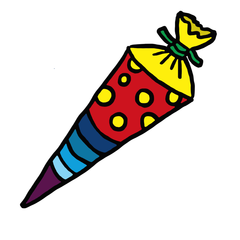 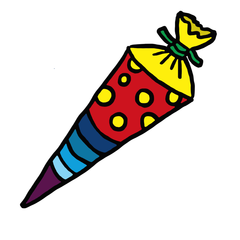 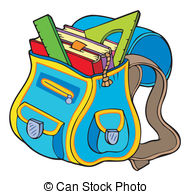 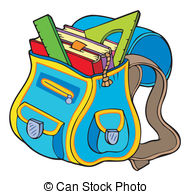 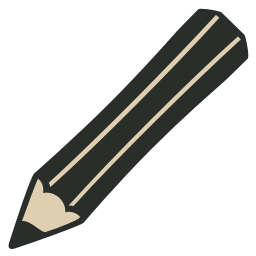 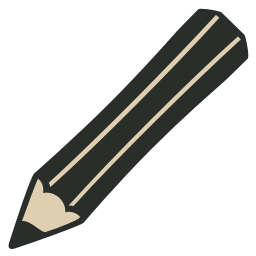 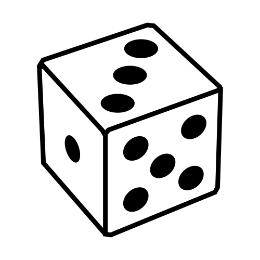 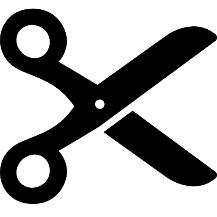 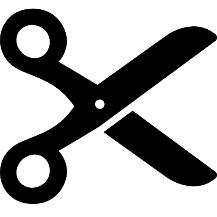 Zeichne deine Mama 